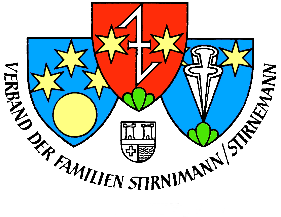 Projekt VerwandtschaftAhnenliste MitgliedFamilienname, Vorname, Beruf*/~ Geburts- oder Taufdatum Geburts- oder Taufort, Von Heimatort, Konfession–––1. Ahnenreihe (Eltern)	2. Familienname, Vorname, Beruf*/~ Geburts- oder Taufdatum Geburts- oder Taufort, † Sterbedatum SterbeortVon Heimatort, Konfessionoo Ehedatum Eheort	3. Familienname, Vorname, Beruf*/~ Geburts- oder Taufdatum Geburts- oder Taufort, † Sterbedatum SterbeortVon Heimatort, Konfession–––2. Ahnenreihe (Grosseltern)	4. Familienname, Vorname, Beruf*/~ Geburts- oder Taufdatum Geburts- oder Taufort, † Sterbedatum SterbeortVon Heimatort, Konfessionoo Ehedatum Eheort	5. Familienname, Vorname, Beruf*/~ Geburts- oder Taufdatum Geburts- oder Taufort, † Sterbedatum SterbeortVon Heimatort, Konfession–––3. Ahnenreihe (Urgrosseltern)	6. Familienname, Vorname, Beruf*/~ Geburts- oder Taufdatum Geburts- oder Taufort, † Sterbedatum SterbeortVon Heimatort, Konfessionoo Ehedatum Eheort	7. Familienname, Vorname, Beruf*/~ Geburts- oder Taufdatum Geburts- oder Taufort, † Sterbedatum SterbeortVon Heimatort, Konfession